О чем-тоУважаемый (ая) Имя Отчество!Текст текст текст. Директор филиала						А.Р. ФахруллинаФамилия И.О.+73476100000РӘСӘЙ ФЕДЕРАЦИЯҺЫ ФӘН ҺӘМ ЮҒАРЫ БЕЛЕМ БИРЕҮ МИНИСТРЛЫҒЫЮҒАРЫ БЕЛЕМ БИРЕҮ ФЕДЕРАЛЬ ДӘҮЛӘТ БЮДЖЕТ МӘҒАРИФ УЧРЕЖДЕНИЕҺЫ«ӨФӨ ФӘН ҺӘМ ТЕХНОЛОГИЯЛАР УНИВЕРСИТЕТЫ» КҮМЕРТАУ Ҡ. ФИЛИАЛЫ(ӨФһТУ Күмертау ҡ. филиалы, Өфө университетының Күмертау ҡ. филиалы)Горький урамы, 22А бина, Күмертау, БР, 453300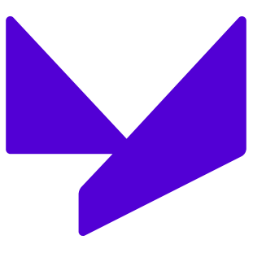 МИНИСТЕРСТВО НАУКИ И ВЫСШЕГО ОБРАЗОВАНИЯ РОССИЙСКОЙ ФЕДЕРАЦИИФИЛИАЛ ФЕДЕРАЛЬНОГО ГОСУДАРСТВЕННОГО БЮДЖЕТНОГО ОБРАЗОВАТЕЛЬНОГО УЧРЕЖДЕНИЯ ВЫСШЕГО ОБРАЗОВАНИЯ«УФИМСКИЙ УНИВЕРСИТЕТ НАУКИ И ТЕХНОЛОГИЙ» В Г. КУМЕРТАУ(филиал УУНиТ в г. Кумертау, филиал Уфимского университета в г. Кумертау)Горького ул., 22А здание, Кумертау, РБ, 453300тел.: 8 (34761) 4-26-51 факс: (34761) 4-26-51 e-mail: kumertau@uust.ru https://uust.ru/kumertauОКПО 55712147 ОГРН 1220200037474 ИНН/КПП 0274975591/026243001тел.: 8 (34761) 4-26-51 факс: (34761) 4-26-51 e-mail: kumertau@uust.ru https://uust.ru/kumertauОКПО 55712147 ОГРН 1220200037474 ИНН/КПП 0274975591/026243001тел.: 8 (34761) 4-26-51 факс: (34761) 4-26-51 e-mail: kumertau@uust.ru https://uust.ru/kumertauОКПО 55712147 ОГРН 1220200037474 ИНН/КПП 0274975591/026243001от «___» ___________ 20_____ г. № _____на № _________ от ___________________Наименование организацииНаименование должности